Пятница 17 апреляПятница 17 апреляПятница 17 апреляПятница 17 апреляПятница 17 апреля№n/nПредметМатериал урокаСтр. учеб-каПримечание  1.Литературное чтениеЭдуард Николаевич Успенский «Чебурашка». Герой юмористических рассказовПояснения к выполнению заданий.1.Прочитайте весь рассказ Э. Успенского «Чебурашка» стр. 139-142.2.Составить план, используя следующие вопросы на стр.1423. Подготовить пересказ рассказа по составленному плану.4. Сфотографировать работу и отправить.Стр. 139 – 144Фото ответ и аудио ответ направить на номер в WhatsApp: 9604663389или эл.почту:arakancevnosch@yandex.ru 2.Русский языкОбобщение знаний об имени прилагательном. Обучающее сочинение №5 Пояснения к выполнению заданий.1Составление текста – описания натюрморта по репродукции картины Ф.П. Толстого «Букет цветов, бабочка и птичка»2. Выполнить упражнение 170.Сочинение сфотографировать и отправить.Стр. 99Фото ответ направить на номер в WhatsApp: 9604663389или эл.почту:arakancevnosch@yandex.ru 3.Немецкий языкКасперле говорит, что тот, кто захочет, тот сможетЧитать и понимать текст новой песенки , пользуясь сносками на плашке.(стр. 75.)Начать чтение сказки «Золотой гусь» братьев Гримм. №11 стр.76, 77Выполнить упражнение в рабочей тетради (стр.45 № 2)Стр.75-77Фото ответ и аудио ответ направить на номер в WhatsApp: 9604663389или эл.почту:arakancevnosch@yandex.ru4.физкультураЕжедневно выполнять комплекс упражнений. Каждое упражнение по 10 раз. Следить за самочувствием.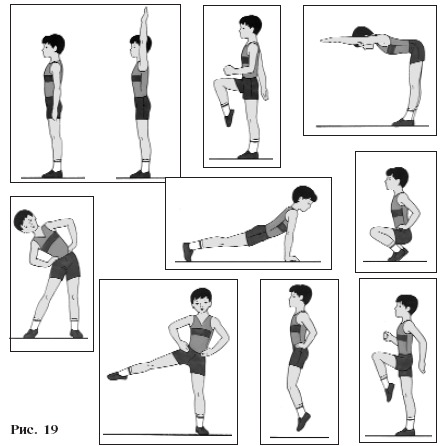 Фото ответ направить на номер в WhatsApp: 9604663389или эл.почту:arakancevnosch@yandex.ru 5 ТехнологияЧто такое натуральные ткани? Каковы их свойства?Сделать игольницу по технологической карте.(стр.126)стр. 126-128Фото ответ направить на номер в WhatsApp: 9604663389или эл.почту:arakancevnosch@yandex.ru 